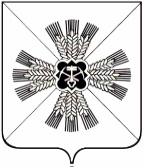 РОССИЙСКАЯ ФЕДЕРАЦИЯКЕМЕРОВСКАЯ ОБЛАСТЬПРОМЫШЛЕННОВСКИЙ МУНИЦИПАЛЬНЫЙ РАЙОНСОВЕТ НАРОДНЫХ ДЕПУТАТОВПРОМЫШЛЕННОВСКОГО МУНИЦИПАЛЬНОГО РАЙОНА5-й созыв, 61-е заседаниеРЕШЕНИЕот 30.11.2017 № 335пгт. ПромышленнаяОб итогах организации и обеспечения отдыха, оздоровления и занятости детей и подростков Промышленновского муниципального района в 2017 годуЗаслушав информацию начальника Управления образования администрации Промышленновского муниципального района                     Т.В. Мясоедовой об итогах организации и обеспечения отдыха, оздоровления и занятости детей и подростков Промышленновского муниципального района в 2017 году, руководствуясь статьей 28 Устава муниципального образования «Промышленновский муниципальный район», Совет народных депутатов Промышленновского муниципального района РЕШИЛ:1. Информацию начальника Управления образования администрации Промышленновского муниципального района Т.В. Мясоедовой об итогах организации и обеспечения отдыха, оздоровления и занятости детей и подростков Промышленновского муниципального района в 2017 году принять к сведению.2. Рекомендовать начальнику Управления образования администрации Промышленновского муниципального района Т.В. Мясоедовой:- принять меры к выполнению Плана мероприятий по подготовке и проведению летней оздоровительной кампании в 2018 году;- принять меры по обеспечению 100% охвата детей школьного возраста организованными формами отдыха и оздоровления в 2018 году, в том числе детей, находящихся в трудной жизненной ситуации;- обеспечить контроль за деятельностью муниципальных образовательных организаций по подготовке и проведению оздоровительной кампании в 2018 году;- продолжить работу по совершенствованию форм и методов воспитательной работы при организации и обеспечении отдыха, оздоровления и занятости детей и подростков.3. Руководителям образовательных организаций, занимающихся организацией летнего отдыха и оздоровлением несовершеннолетних:- обеспечить в первоочередном порядке отдых, оздоровление и занятость детей-сирот, детей, оставшихся без попечения родителей, детей-инвалидов, детей, имеющих недостатки в психическом и физическом развитии, детей, проживающих в малоимущих семьях, детей, состоящих на профилактическом учете в органах внутренних дел, детей с ослабленным здоровьем, а также других категорий детей, оказавшихся в трудной жизненной ситуации;- принять меры к сохранению и развитию организованных форм отдыха и трудовой занятости школьников, увеличению охвата ими детей и подростков, усилению индивидуального подхода к организации отдыха, оздоровления и трудовой занятости;- активизировать работу по развитию и внедрению экономичных, но эффективных форм организованного летнего отдыха, занятости и оздоровления детей, в том числе лагеря труда и отдыха, профильные, палаточные, площадки и клубы по месту жительства детей и подростков;- обеспечить в лагерях дневного пребывания детей полноценное питание детей, безопасность их жизни и здоровья, а также контроль за санитарно-эпидемиологической обстановкой, противопожарной безопасностью и охранной деятельностью;	- принять меры для обеспечения своевременной подготовки пришкольных лагерей к летнему оздоровительному сезону на 2018 год. 4. Настоящее решение вступает в силу со дня подписания и подлежит обнародованию на официальном сайте администрации Промышленновского муниципального района.5. Контроль за исполнением настоящего решения возложить на председателя комиссии по социальным вопросам Н.В. Казакову.ПредседательСовета народных депутатов Промышленновского муниципального района                                                                                                                      Т.П. МотрийГлаваПромышленновского муниципального района                            Д.П. Ильин